Worksheet 30課堂指引自我了解與生涯規劃目的 :	本教材是希望透過不同形式的活動去增加同學對自己的了解，從而幫助他們將來作出更合適的生涯抉擇。對象 : 	初中時間 : 	80分鐘程序一	(5分鐘) :		透過簡報(2-3頁)帶出自我了解的作用和重要性。程序二 (10分鐘) :		透過簡報(5頁)介紹「尋找理想職業活動」。請老師利用下面招聘廣告的式樣製作不同的職位空缺，然後張貼在課室不同的地方，讓同學揀選心儀的職位，老師可從中揀選合適的申請人。老師可在廣告上列出入職要求以增加同學對不同職業的認識。程序三(20分鐘) :		透過簡報(6頁)介紹「志趣相投活動」。老師先將課室分為不同的興趣專區，興趣專區是根據加德納的多元智能理論作分類，老師宜多解說不同智能所代表的能力及相關的興趣活動。活動開始時，同學因應自己的興趣和能力去到所屬專區，然後與志趣相投的同學一起合作表演，老師可獎勵表現最佳的一組同學。老師可在總結時指出和自己性格相近的同學合作的利弊。反而若果組內有不同性格的同學，在互補不足之下，效果可能更好；同學應該學習接受與自己不同的同學。程序四(15分鐘) :		透過簡報(7頁)介紹「同學真誠對談活動」，協助同學從別人的角度了解自己。活動開始時，同學可自由選擇熟悉的朋友進行訪問，為了使被訪同學更坦誠說出心底話，同學要背對背坐下進行交談，同學可利用下面預設了的問題。 程序五(10分鐘) :		透過簡報(8頁)介紹「從過去尋找自我活動」，透過寧靜和輕鬆的環境，協助同學探索自己的成長歷程，建議老師關了課室的燈和播放輕柔的音樂營造氣氛，過程中老師宜透過問題指引同學要回憶的情境。程序六(20分鐘) :		指示同學完成「我的個人檔案」。**老師可利用簡報 [(PPT30) 自我了解與生涯規劃_LPIW] 指導學生完成活動**尋找理想職業活動志趣相投活動同學真誠對談活動我的個人檔案姓名 : ___________________職位 :工作性質 :職位 :工作性質 :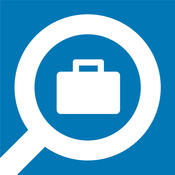     職位  申請人               為何你是最佳的申請人?               為何你是最佳的申請人?問題A同學答案B同學答案你會用甚麼物件去形容我?你會如何形容我的性格?你覺得我和其他人有甚麼不同?你覺得我有甚麼優點?你覺得我不擅長做甚麼事?你覺得我在大專適合讀甚麼科目?你覺得我最不適合做甚麼工作?你預計我未來10年過着怎樣的生活?